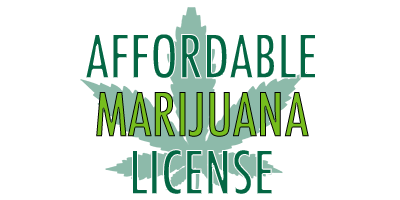 Refer 3 new patients and get $25.00 off your current or next orderYour name_____________________ Phone number _________________________________Your referralName__________________________________ phone ________________________________Name__________________________________ phone ________________________________Name__________________________________ phone ________________________________